Week Commencing 22.02.21Please watch our PowerPoint to launch this week’s learning and our NEW TOPIC!Monday TuesdayWednesdayThursdayFriday Maths 2DWatch the PowerPoint to refresh your mind with 2D shapes.Have a go at the two sheets provided.Name the 2D shapesIdentify the properties 3D shapesUse the PowerPoint to introduce 3D shapes. Then have a go at completing the sheets attached. Please pick the sheet that you feel most comfortable completing. 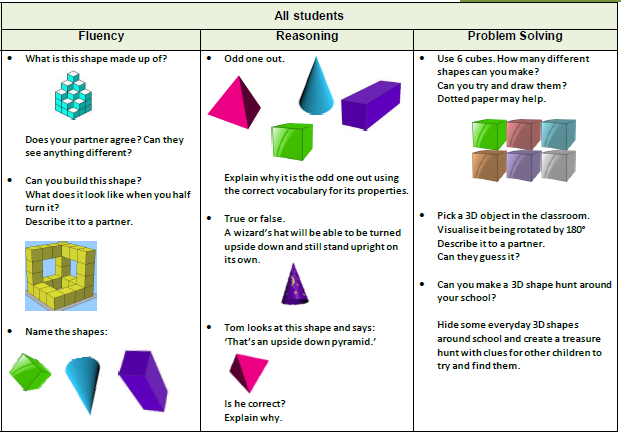  2D and 3D shapesCreate a game which has a range of 2D and 3D shapes. Refer back to the powerpoints before you start. Ideas-
Top trumps cardsShape monoply 
Guess the shape game showShapes and ladders (snakes and ladder style)
ArithmeticWe do this weekly in class so to keep constituently we will be continuing with this every Thursday morning. Spellings- these have been uploaded onto your Purple MashScienceInertial EggsJDF-challenge-cards-JULY20.pdf (jamesdysonfoundation.co.uk)LiteracyPostcardsPower point to launch new topic- Flying to USATime to visit the
 BIG APPLEWatch the video below and make brief notes as you goExperience new York city in Virtual Reality (youvisit.com)When you are watching the video clip note down the following answers:What do you see?How did you there?How are you feeling?What is the weather like?Are there any similarities or differences in comparison to your home town?Researching NEW YORKFind out about 5 key places, locations or things to do in New York.For each one, create a brainstorm of key descriptive vocabulary to go with each one. We have up loaded some images to help inspire you onto the powerpointNew York Pictures and Facts (nationalgeographic.com)POST CARD TIME…Now you have been to New York and are enjoying your time there, you need to write a post card home.  Think about the following features when writing your post card. Who are you writing your post card to?Explain about the places you have seen and been (in detail)Describe how you are feeling.Examples are on the PowerPoint for you. Reading Comprehension‘Journey to America’Spellings- these have been uploaded onto your Purple MashScienceInertial EggsJDF-challenge-cards-JULY20.pdf (jamesdysonfoundation.co.uk)Afternoon Activity/Activities  TOPICAt the beginning of a new topic, we always collect ideas about what you know and what to know. 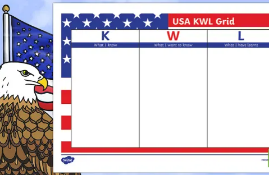 The united states of America- Use the table provided to find and locate all of the 50 individual states. P.E- Yoga TimeIt's Yoga time - SIBFORD GOWER ENDOWED PRIMARY SCHOOL (sibford-gower.oxon.sch.uk)Reading30 mins independent reading – this could be a newspaper, information book or a chapter book  TOPICResearch into a traditional American dish- you could even cook it if you wish (I am!)American recipes - BBC FoodReading30 mins independent reading – this could be a newspaper, information book or a chapter bookFrench French & Music - SIBFORD GOWER ENDOWED PRIMARY SCHOOL (sibford-gower.oxon.sch.uk)Global LearningHave a look at the picture news for this week. Discuss and share your opinions. 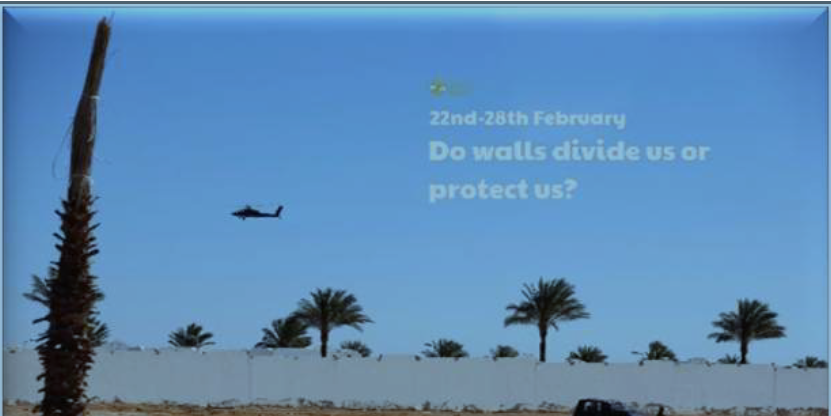 